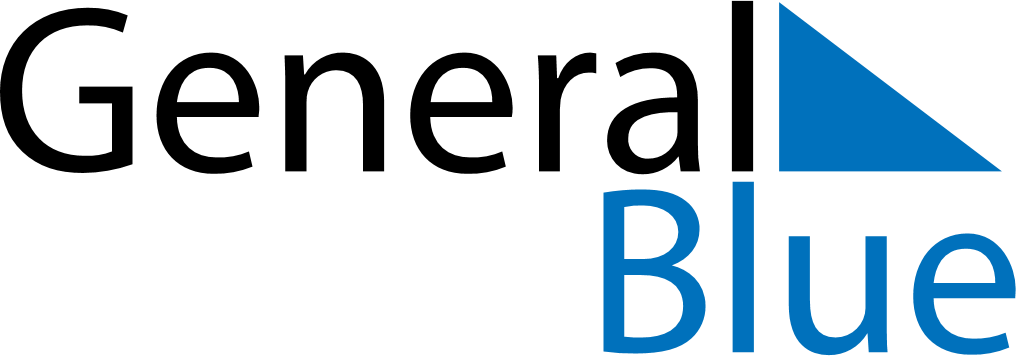 April 2021April 2021April 2021April 2021BermudaBermudaBermudaSundayMondayTuesdayWednesdayThursdayFridayFridaySaturday1223Good FridayGood Friday4567899101112131415161617181920212223232425262728293030